Консультация для родителей 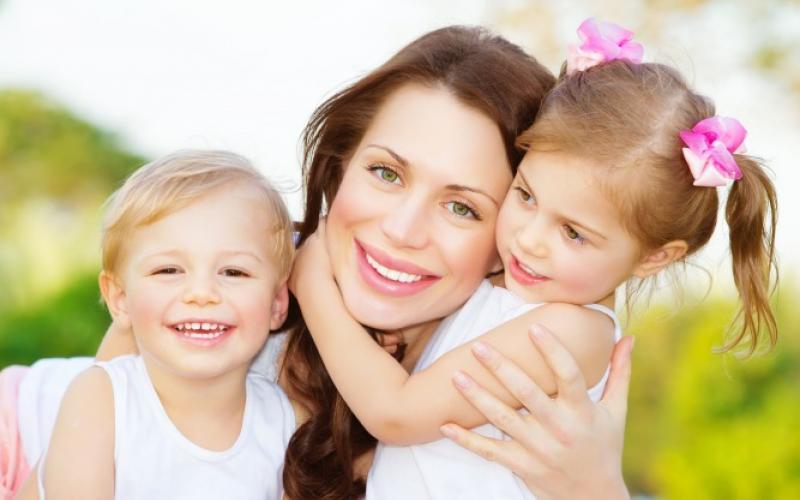 «Авторитет – основа воспитания»- Требовательное отношение к себе – основа авторитета родителей. У взрослых не должно быть расхождения между словом и делом.- Основой авторитета являются жизнь и работа родителей, их общественные дела, поведение, отношение к окружающим, ответственность за воспитание детей перед обществом, перед самим собой. - Важно создать эмоционально-положительную атмосферу в семье, соблюдать педагогический такт в отношениях друг с другом, с детьми.- Благоприятная атмосфера семейных отношений создается тогда, когда родители с уважением относятся к проблемам своих детей и их друзьям.- Необходимо по возможности чаще проводить интересные семейные досуги, где ребенку с неожиданной стороны раскрываются взрослые члены семьи: отец и мать предстают веселыми, остроумными, интересными людьми.- Духовное общение с детьми – одно из условий поддержания авторитета родителей. При этом важно содержательное общение родителей с ребенком: чтение детских книг, разнообразные совместные занятия и игры, приобщение малыша к полезным увлечениям отца или матери (занятия спортом, рукоделием, художественной самодеятельностью, коллекционированием и др.).- Детей дошкольного возраста недаром называют «почемучками». Пытаясь постичь окружающую жизнь, они задают массу вопросов. Родителям важно проявлять терпение и такт, отвечая на детские вопросы.- Доверительные отношения между взрослыми и детьми устанавливаются и в тех случаях, когда родители умеют признаться в своих ошибках.- С обещаниями родители должны быть особенно осторожными. Невыполнение обещанного необходимо тщательно обосновать. Не следует допускать обещаний, которые невозможно выполнить.-Детям дошкольного возраста нельзя говорить неправду. Фальшь в словах отца или матери ребенок тонко чувствует.